HƯỚNG DẪN NHẬP ĐĂNG KÍ SÁCH GIÁO KHOA LỚP 31. Đối với trường Tiểu học- Các trường nhận file “TH-Tên trường”, đổi tên. Ví dụ: “TH-Tên trường”  thành “TH-Chu Văn An”.- Các trường muốn nhập tên sách lựa chọn chỉ cần click chuột vào ô Bộ sách để hiện ra danh sách các SGK cần lựa chọn. Lưu ý: Khi cột ghi chú báo “Chọn sai” thì đơn vị phải chọn lại. Các đơn vị không thêm, xóa các dòng, cột trong file.- Sau khi hoàn tất, lưu và gửi file mềm và 01 bản ký đóng dấu về PGD. 2. Đối với các Phòng Giáo dục và Đào tạo  - Phòng Giáo dục thu lại file “TH-tên trường” của các đơn vị.- Sử dụng file có tên PGD-TH. Tại sheet “TH” ấn vào nút “nhập dữ liệu” để cập nhật sách các trường đăng kí. Mở cửa sổ và chọn file các trường đã gửi. Nhấn OK. - Phòng Giáo dục gửi file PGD-TH về Sở qua email tranthithuhang@haiduong.edu.vn- Phòng Giáo dục in Sheet Tổng hợp có đóng dấu gửi về Phòng GDTH (đ/c Hằng). 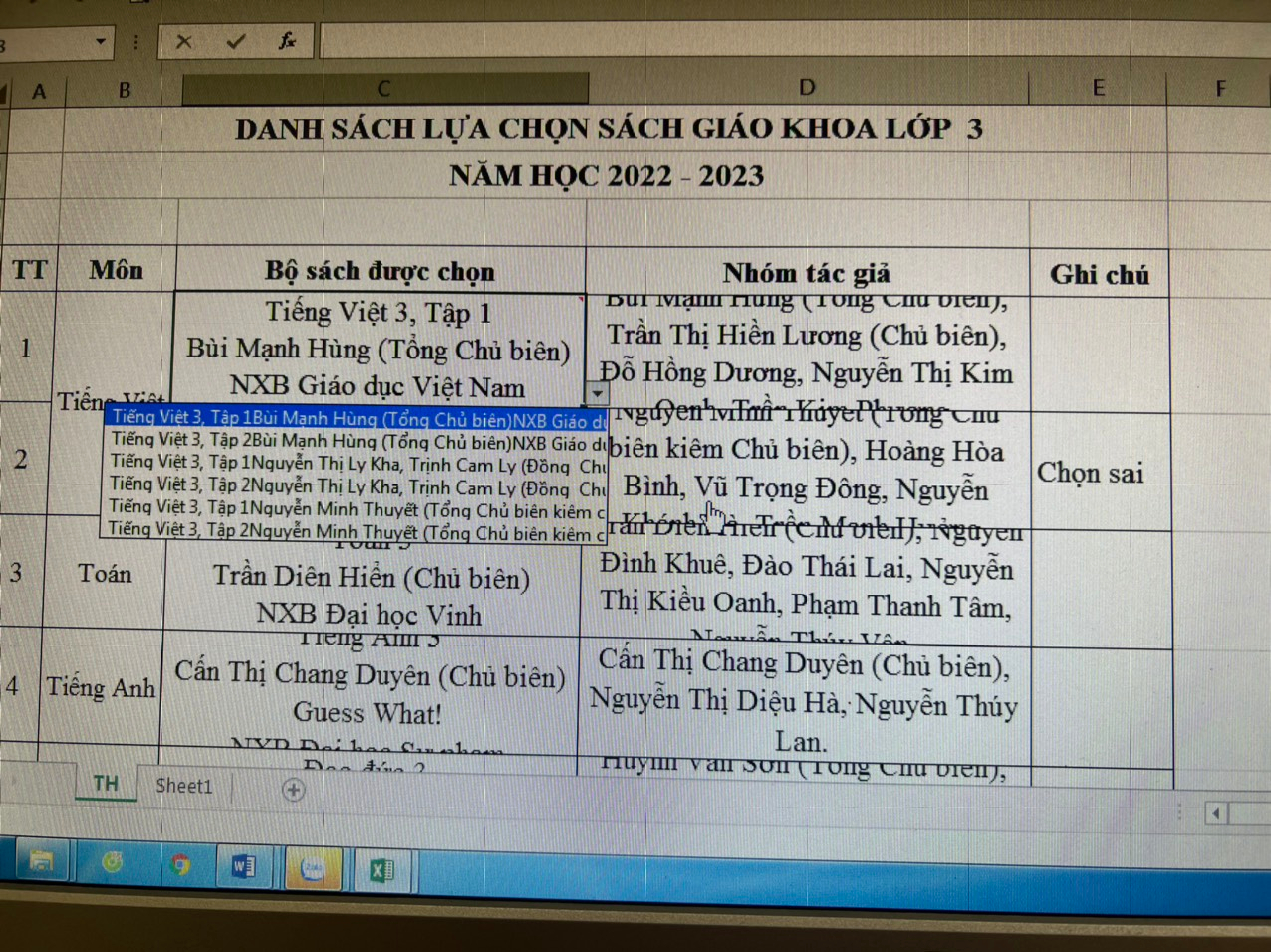 Nếu còn thắc mắc các đơn vị liên hệ đc Hằng (0945658795). Trân trọng cảm ơn!